Первый  год обучения                              Установка мачты.                               Натягивание такелажа.                               Подготовка моделей к соревнованиям.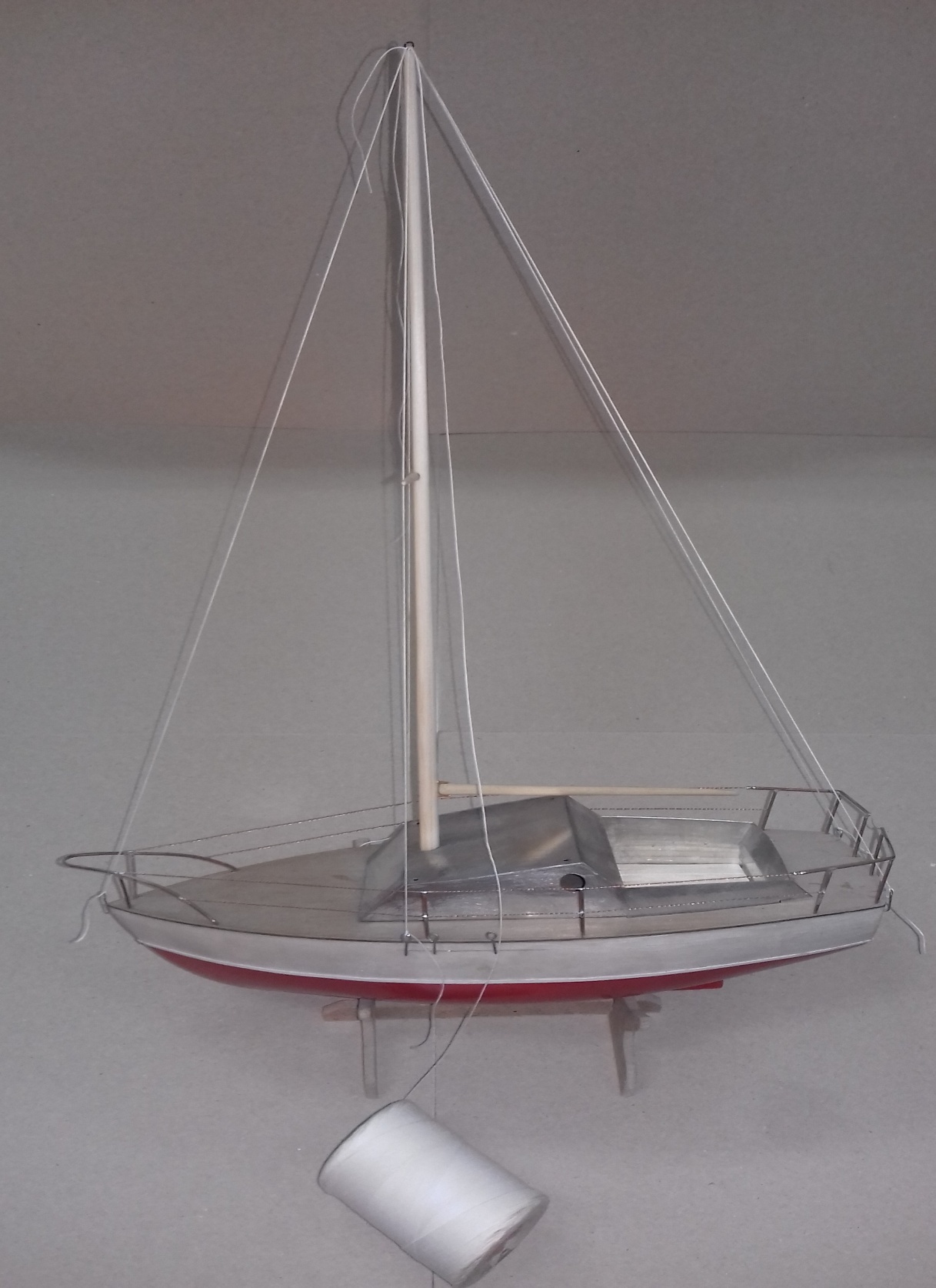    Натягивание такелажа.     Перед установкой в короб – модель тщательно проверяется. Устраняются видимые недостатки, удаляется пыль. Комплектуется чертежом, заполняется паспорт модели.